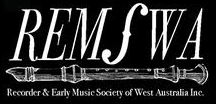 Recorder and Early Music Society of West Australia Inc.Membership application or renewal July ____ to June ____Name(s):Address:Phone: Email: I/we apply for membership/renewal of membership of the Society. As a member, I/ we agree to be bound by the rules of the association. Subscription amount enclosed/ or direct bank transfer (see below) Individual $40 ☐      Family $50 ☐      Concession/Student $30 ☐       Country member $30 ☐ Instrument(s) played and/or voice register and indication of playing ability: ☐ I am happy to be contacted by people looking for players/ singers for a group or event          ☐ I DO NOT wish my/our name(s) or contact details to be made available to other members of the SocietyTo make an internet transfer BSB 036-092 Account No 128 005, Account name REMSWA, reference your surname. Email completed form to remswainc@gmail.com, or if all your details are the same as last year, a brief email to let us know you have paid will sufficeOR Post the completed form, with your cheque or money order, to the Treasurer, PO Box 879 CLAREMONT WA 6910.